Sportlovs-Camp14-15 FebruariFör killar och tjejer i U9 U10 U11 U12 U13 U14 Max 30 utespelare + 4 målvakter i varje grupp.•​Anmälan sker till respektive lagledare senast den 30 januari. Ange på anmälan: namn, personnummer, mobilnummer till förälder samt om det finns allergier och behov av specialkost.Respektive lagledare förmedlar sedan lagets anmälningar senast 5 februari till kansliet:  lerumsbk@lerumsbk.nu	   
•​Betalning sker senast 1 februari till respektive lags konto, Märk betalningen med spelarens namn. Betalning innebär konfirmerad anmälan d v s ingen betalning = ingen anmälan. Resp lag får sedan en summering att betala in till klubbens bankgiro 879-0750 senast 19 februari.Deltagaravgift medlemmar: 895kr (Syskonavgift 795kr)Icke medlemmar: 1395kr betalas senast 1/2 till 879-0750. Vid sjukdom återbetalas avgiften. Sportlovets roligaste dagar med en ambition att erbjuda 2 magiska hockey dagar med gamla och nya kamrater 
 
•​Schema för dagarna publiceras ca 1 vecka innan campen på www.laget.se/lerumsbkAlla deltagare skall varje dag ha ätit en rejäl frukost före ankomst. Tänk på att det kan vara bra att ta med någon form utav mellanmål att stoppa i sig mellan passen. OBS! Redan nu läggs Camp-inbjudan ut på hemsidan och externa spelare kan anmäla sig separat genom att betala in avgiften och anmäla sig i ett mail till lerumsbk@lerumsbk.nuFör frågor och information kontakta:Kansliet (Louise) 0768-22 02 55 lerumsbk@lerumsbk.nuVäl mött i ishallen på Sportlovet!                          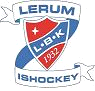 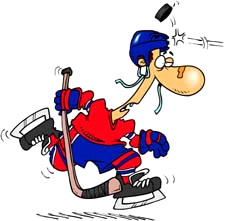 